Genius BarSusan Brooks-Young
Susan Brooks-Young has been involved in the field of instructional technology since 1979. She was one of the original technology users in the district where she taught and has continued to explore ways in which technology can be used to facilitate student learning. She has worked as computer mentor, technology trainer, and technology curriculum specialist. Prior to establishing her own consulting firm, Susan was a teacher, site administrator, and technology specialist in a county office of education in a career that spanned more than 23 years. Since 1986, she has published articles and software reviews in a variety of education journals. She is also author of a number of books which focus on effective use of technology in schools.Susan works with educators internationally, focusing on practical technology-based strategies for personal productivity and effective technology implementation in classrooms. Mobile technologies and BYOD programs are areas of particular interest for her. 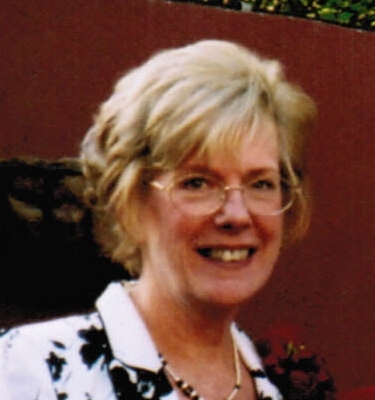 